Муниципальное дошкольное образовательное учреждение«Детский сад № 122 комбинированного вида»Конспект итогового интегрированного занятия«По тропинкам математики»(Математика, ознакомление с окружающим миром)для детей подготовительной к школе группыПодготовила: воспитатель                 Жирнова М.С.Саранск 2021г.Цель: закрепление и повторение пройденного материала, полученного на занятиях в течение годаЗадачи:закреплять знания счета в пределах 20 в прямом и обратном счете;продолжать обучать детей составлению и решению примеров и задач на сложение и вычитание;находить состав числа из двух меньших;умение ориентироваться на листе бумаги;закреплять представления детей о геометрических понятиях умение увеличивать или уменьшать число на единицу;закреплять знания о временных представлениях;развивать мыслительные операции, внимание, память, воображение;развивать связанную речь, умение строить простейшие выводы;воспитывать умение работать в коллективе, понимать учебную задачу и решать ее совместноХод занятия– Ребята, смотрите, что я нашла сегодня утром в нашей группе, это письмо. Хотите, чтобы я его прочитала? (Да) «Здравствуйте, ребята. На наш остров обрушился ураган, королевство математики разрушено. Добрые и приветливые жители остались без жилья. Помогите нам восстановить наш замечательный остров. А путь к нашей стране укажет вам карта. Королева страны Математика»-Ребята, вы согласны отправиться в путешествие и помочь жителям этой страны? Тогда отправляемся, но как мы туда попадем, ведь страна находится на острове? (Выслушиваю мнение детей)-А чтобы узнать, на чем мы отправимся, выполним графический диктант. 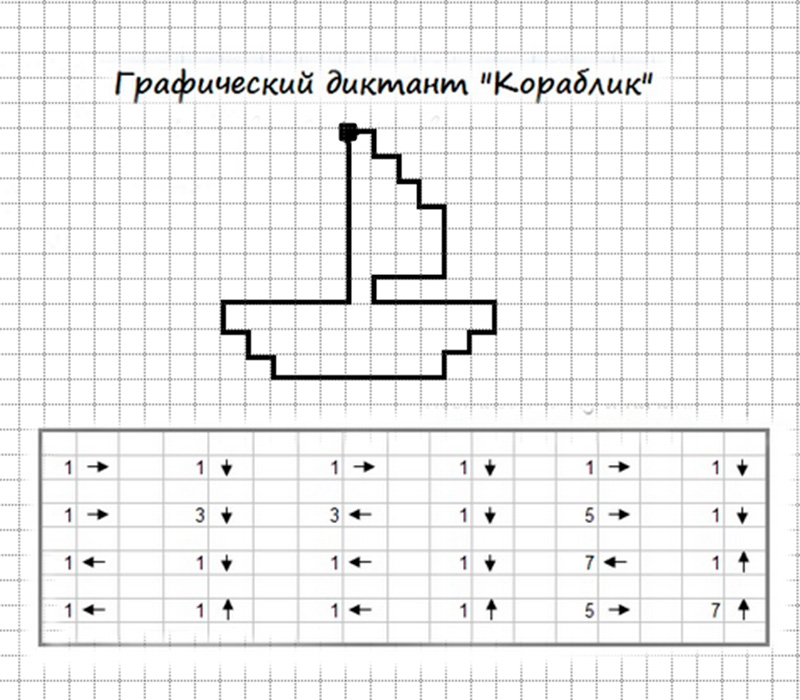 Массаж Су–Джок шарами(дети повторяют слова и выполняют действия с шариком в соответствии с текстом)Этот шарик непростой, - (любуемся шариком на левой ладошке)Он колючий, вот какой, - (накрываем правой ладонью)Будем с шариком играть - (катаем шарик горизонтально)И ладошки согревать.Раз катаем, два катаем - (катаем шарик вертикально)Сильней на шарик нажимаем.  (Выполняем движения в соответствии с текстом в правой руке)В руку правую возьмём,В кулачок его сожмём.(Выполняем движения в соответствии с текстом в левой руке)В руку левую возьмём,В кулачок его сожмём.(Выполняем движения в соответствии с текстом)Мы положим шар на столМы посмотрим на ладошки,И похлопаем немножко.- Что у вас получилось? (корабль)- Закроем глаза (Включаю шум моря).- Мы добрались до острова, куда же нам теперь идти? Давайте, посмотрим на карту. (Карта на доске)- На острове все названия математические.Поляна «Числовая»-Ребята, на этой поляне ураган устроил такой беспорядок, что требуется много времени, чтобы все убрать. И чтобы навести порядок, нужно выполнить следующие задания.Задание 1:1. Вспомните прямой и обратный счет от 0 до 10 и от 10 до 0.2. Назовите число, которое я пропустила.3. Какое число я задумала, если оно на один больше 4-х и на один меньше 6-ти.4. Назовите число, которое на 1 больше 7.5. Число, на 1 меньше 9.6. Число между числами 6 и 8.Задание 2:Ребята, а в этом задании нам нужно сравнить числа, используя уже знакомые вам знаки. Но прежде мы вспомним, что они означают (используем знаки >, <, =). (Детям предлагаются карточки с числами, между которыми необходимо нарисовать нужный знак)   - На числовой поляне порядок, а нам нужно идти дальше.Поляна «Задачная»Задание 1:1. Сколько ушей у двух кошек? (4)2. Сколько глаз у светофора? (3)3. Сколько пальцев на одной руке? (5)4. Сколько солнышек на небе? (1)5. Сколько лап у двух собак? (8)6. Сколько пальцев на двух руках? (10)7. Сколько в неделе выходных дней? (2)8. Сколько солнышек на небе ночью? (0)9. Сколько яблок на березе? (0)Задание 2:Ребята, а в этом задании нам нужно решить задачку. Напомните мне, что есть в задаче? (условие, вопрос, решение, ответ)Под елочкой росло 4 гриба. Прошел дождь и выросло еще 2 гриба. Сколько всего грибов стало расти под елочкой? (6)- Где здесь условие задачи? - Вопрос? - Решение? - Ответ? Задание 3:«Числовой домик» - Ребята, а из каких еще чисел можно составить число 8?Чтобы это узнать, нам нужно заполнить все этажи в домике возможными вариантами состава числа.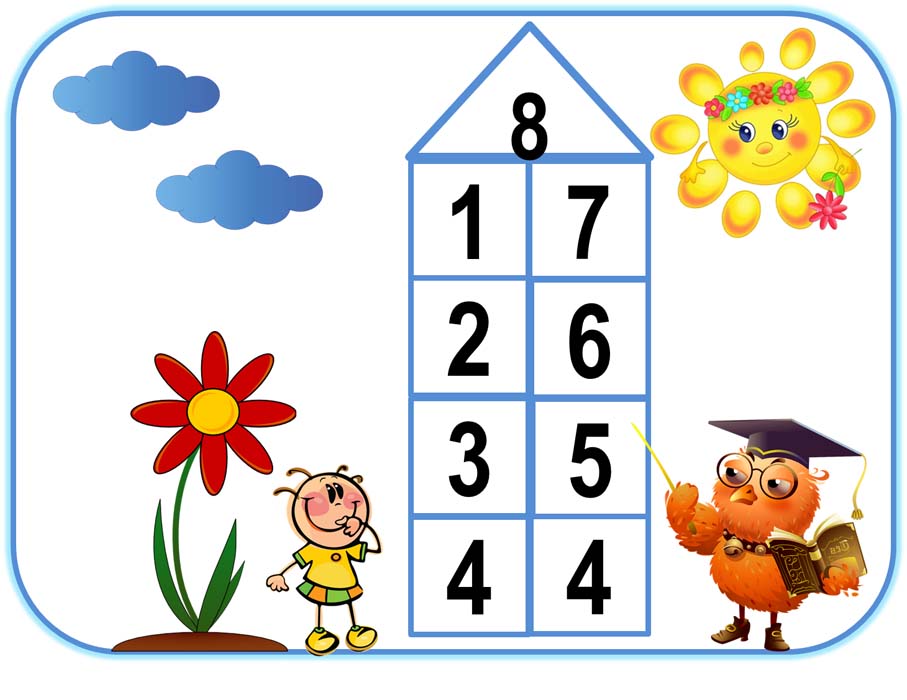 Задание 4:«Собери урожай в корзины» (На доске пять корзин с примерами и яблоня с яблоками, на которых изображены цифры, необходимо решить примеры и положить урожай в соответствующие корзины)Физкультминутка Раз, два – выше голова.Три, четыре – руки шире.Пять, шесть – тихо сесть.Раз – подняться. Подтянуться.Два – согнуться, разогнуться.Три – в ладоши три хлопка,Головою три кивка.На четыре – руки шире,Пять – руками помахать,Шесть – за стол тихонько сесть.Поляна «Время»- Ребята, а для чего нужны человеку часы? - Для чего нам нужно знать время?- Как устроены часы?- Что показывает маленькая стрелка?- Что показывает большая стрелка?- Сколько минут в часе?- Сколько секунд в минуте?- Что вы делаете утром?- Днем?- Вечером?- Ночью?Поляна «Пространственная»Задание 1:  Какой сегодня день недели?Какой день недели был вчера?Какой день недели будет завтра?Сколько всего дней в неделе?Какой день идёт после четверга?Назовите «соседей» субботы.Как называется пятый день недели?Про какие дни недели мы говорим «рабочие дни»?Как называются «выходные» дни недели?Какое у нас сейчас время года?Сколько всего времен года?Сколько месяцев в каждом времени года?Назовите лишнее слово в ряду слов:а) зима, среда, весна, лето, осень;б) один, два, три, круг, четыре, пять;в) плюс, минус, пятница, равно;г) круг, квадрат, декабрь, многоугольник.Поляна «Геометрическая»- А встречает нас на этой поляне необыкновенный мальчик.(на картинке человечек из геометрических фигур). - Ребята, посмотрите, пожалуйста, какой интересный человечек. А из чего он? (из геометрических фигур)-А какие здесь геометрические фигуры?-сколько кругов?-Квадратов?-А, треугольников? -Молодцы, а теперь ребята, предлагаю вам сесть за столы, и выложить по образцу с помощью геометрических фигур-заготовок и клея человечков, которых мы с вами подарим в помощь Царице Математики, чтобы они помогали ей соблюдать порядок в ее царстве.-Ребята, вы такие молодцы! Помогли навести порядок в стране Математике. Ну а теперь нам нужно возвращаться обратно  в детский сад. Закрываем глаза. Вот мы с вами и в нашем детском саду.-Нам пришло еще одно письмо! Это от королевы страны Математики. И вот что в нем написано: «Я и мой народ благодарит вас за оказанную помощь, ребята. Разрушенная страна восстановлена. А в благодарность вам от всех жителей острова, мы дарим вам раскраски» 